Na osnovu člana 25 stav 4 Zakona o nacionalnom okviru kvalifikacija ("Službeni list CG", broj 80/10), Ministarstvo prosvjete i sporta, donijelo jePRAVILNIKO PROCEDURAMA RAZVIJANJA KVALIFIKACIJA OD PRVOG DO PETOG NIVOA KVALIFIKACIJA(Objavljen u "Sl. listu Crne Gore", br. 21 od 18. aprila 2012)SadržinaČlan 1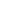      Ovim pravilnikom uređuju se procedure razvijanja kvalifikacije nivoa obrazovanja, stručne kvalifikacije i druge kvalifikacije (u daljem tekstu: kvalifikacija), od prvog do petog nivoa kvalifikacija.
DefinicijaČlan 2     Razvijanje kvalifikacije je priprema standarda zanimanja, odnosno obrazovnog ili drugog standarda i standarda kvalifikacije.
     Razvijanje kvalifikacije je i priprema izmjene odnosno dopune postojeće kvalifikacije u cilju njenog unapređivanja.
     Razvijanje kvalifikacije radi se na osnovu metodološkog dokumenta koga donosi Savjet za kvalifikacije (u daljem tekstu: Savjet).
Osnov razvijanjaČlan 3     Kvalifikacija nivoa obrazovanja razvija se na osnovu odgovarajućih standarda zanimanja odnosno obrazovnog standarda.
     Stručna kvalifikacija razvija se na osnovu standarda zanimanja.
     Druga kvalifikacija razvija se na osnovu obrazovnog ili drugog standarda.
InicijativaČlan 4     Inicijativu za razvijanje kvalifikacije može da podnese sektorska komisija koju obrazuje Savjet, Centar za stručno obrazovanje (u daljem tekstu: Centar), odnosno Zavod za školstvo (u daljem tekstu: Zavod).
     Inicijativa iz stava 1 ovog člana za kvalifikaciju koja se priprema na osnovu standarda zanimanja sadrži obrazloženje sa nazivom kvalifikacije, nivoom kvalifikacije, tipom kvalifikacije, nazivom jednog ili više standarda zanimanja, ključnim poslovima i grupama poslova, ocjenom potreba na tržištu rada i potreba društva, međunarodnu uporedivost zanimanja i sl.
     Inicijativu za razvijanje kvalifikacije može da podnese i univerzitet, druga visokoškolska ustanova, škola i drugo pravno lice.
     Inicijativa iz stava 3 ovog člana podnosi se Centru, odnosno Zavodu.
     Inicijativa iz stava 3 ovog člana za razvijanje kvalifikacije koja se priprema na osnovu standarda zanimanja sadrži obrazloženje sa ključnim poslovima i grupama poslova u okviru zanimanja, ocjenom potreba na tržištu rada i potreba društva, međunarodnu uporedljivost zanimanja i sl.
     Inicijativa iz st. 1 i 3 ovog člana za pripremu obrazovnog ili drugog standarda sadrži obrazloženje sa nazivom tog standarda, kompetencijama, ocjenu potreba na tržištu rada i potreba društva, međunarodnu uporedivost i sl.
Određivanje sektoraČlan 5     Centar, odnosno Zavod određuje kom sektoru pripada kvalifikacija iz člana 4 stav 3 ovog pravilnika. U slučaju kada se ne može utvrditi kom sektoru pripada kvalifikacija iz stava 1 ovog člana, odluku donosi Savjet.
Postupanje po inicijativiČlan 6     Inicijativu iz člana 4 stav 3 ovog pravilnika Centar, odnosno Zavod može da prihvati, zatraži njenu dopunu ili daje odbije.
     U slučaju odbijanja inicijative Centar, odnosno Zavod izvještava podnosioca inicijative o razlozima odbijanja, pisanim putem.
Prosljeđivanje prijedloga inicijativeČlan 7     Prihvaćenu inicijativu za razvijanje kvalifikacije Centar, odnosno Zavod u obliku pisanog prijedloga sa obrazloženjem upućuje sektorskoj komisiji.
     Sektorska komisija razmatra prijedlog i može od podnosioca inicijative da zatraži njegovu dopunu.
     Sektorska komisija na osnovu prijedloga iz stava 1 ovog člana, priprema osnovni profil kvalifikacije i okvir kvalifikacija za sektor i upućuje ga Savjetu na usvajanje.
Komisija za pripremu standarda zanimanja, obrazovnog ili drugog standardaČlan 8     Za razvijanje kvalifikacije Centar, odnosno Zavod obrazuje Komisiju za pripremu standarda zanimanja, obrazovnog ili drugog standarda.
     Komisiju iz stava 1ovog člana čine najmanje pet članova odgovarajućeg profila sa najmanje tri godine radnog iskustva u stručnoj oblasti u kojoj se kvalifikacija razvija.
     Aktom o obrazovanju Komisije iz stava 2 ovog člana bliže se određuje sastav, zadaci, način rada i druga pitanja od značaja za rad Komisije.
     Administrativno-tehničke poslove za potrebe Komisije obavlja Centar, odnosno Zavod.
Sadržaj standarda zanimanja, obrazovnog ili drugog standardaČlan 9     Standard zanimanja obuhvata: nivo, odnosno podnivo kvalifikacije, stručne kompetencije, grupe poslova i ključne poslove u okviru njih.
     Grupe poslova iz stava 1 ovog člana su, naročito: analiza, planiranje i organizacija rada, priprema rada odnosno radnog mjesta, operativni poslovi, komercijalni poslovi, administrativni poslovi, poslovi rukovođenja, nadzor rada, obezbjeđenje kvaliteta, održavanje i popravke, komunikacija, očuvanje zdravlja i okoline.
     Obrazovni, odnosno drugi standard sadrži nivo, odnosno podnivo kvalifikacije i ključna znanja, vještine i kompetencije.
     Standard iz st. 1 i 3 ovog člana priprema Centar odnosno Zavod, u skladu sa utvrđenom metodologijom.
Priprema standarda zanimanja, obrazovnog ili drugog standardaČlan 10     U postupku pripreme standarda zanimanja, odnosno obrazovnog i drugog standarda, Komisija iz člana 8 ovog pravilnika sprovodi intervju, ankete sa poslodavcima i drugim partnerima, posmatranje na radnom mjestu, analizu rezultata istraživanja u sektoru kvalifikacija, koristi važeću klasifikaciju zanimanja, obrazovanja i međunarodne dokumente (ISCO 08, ESCO i sl), preporuke relevantnih međunarodnih organizacija i tijela (MOR, Evropska komisija, CEDEFOP i sl.) i druge instrumente.
     Centar, odnosno Zavod nakon sprovedenog postupka iz stava 1 ovog člana, standard zanimanja, obrazovni ili drugi standard dostavlja poslodavcima i drugim organima, organizacijama i institucijama, na mišljenje i primjedbe.
     Nakon pribavljenih stručnih mišljenja, primjedbi i sugestija Centar, odnosno Zavod priprema prijedlog standarda zanimanja, obrazovnog ili drugog standarda i upućuje ga sektorskoj komisiji na razmatranje.
     Prihvaćeni prijedlog standarda zanimanja, obrazovnog ili drugog standarda sektorska komisija upućuje Savjetu.
Sadržaj standarda kvalifikacijeČlan 11     Standard kvalifikacije saglasno članu 8 Zakona o nacionalnom okviru kvalifikaciju čini: naziv kvalifikacije, tip kvalifikacije, nivo odnosno, podnivo kvalifikacije, kod kvalifikacije, kreditna vrijednost kvalifikacije, opis kvalifikacije, sadržaj kvalifikacije, kao i drugi elementi potrebni za pojedine kvalifikacije.
     Kvalifikacija se određuje kodom kvalifikacije koji ima jedanaest karaktera i koji upućuje na sektor (dva karaktera), podsektor (dva karaktera), oblast (dva karaktera), podoblast (dva karaktera), tip (jedan karakter) i nivo kvalifikacije (dva karaktera).
Komisija za pripremu standarda kvalifikacijeČlan 12     Centar, odnosno Zavod obrazuje Komisiju za pripremu standarda kvalifikacije.
     Komisiju iz stava 1 ovog člana čine najmanje pet članova odgovarajućeg profila, sa najmanje tri godine radnog iskustva u odgovarajućoj oblasti obrazovanja.
     Aktom o obrazovanju Komisije iz stava 1 ovog člana bliže se određuje sastav, zadaci, način rada i druga pitanja od značaja za rad Komisije.
     Administrativno-tehničke poslove za potrebe Komisije obavlja Centar, odnosno Zavod.
Priprema standarda kvalifikacijeČlan 13     Na osnovu donijetog standarda zanimanja, obrazovnog ili drugog standarda Centar, odnosno Zavod priprema standard kvalifikacije i dostavlja ga sektorskoj komisiji, radi predlaganja kvalifikacije.
Stupanje na snaguČlan 14     Ovaj pravilnik stupa na snagu osmog dana od dana objavljivanja u "Službenom listu Crne Gore".
     Broj: 01-2893/2
     Podgorica, 9. aprila 2012. godine
     Ministar, Slavoljub Stijepović, s.r.

